Jeune, Brittains Farm, Sevenoaks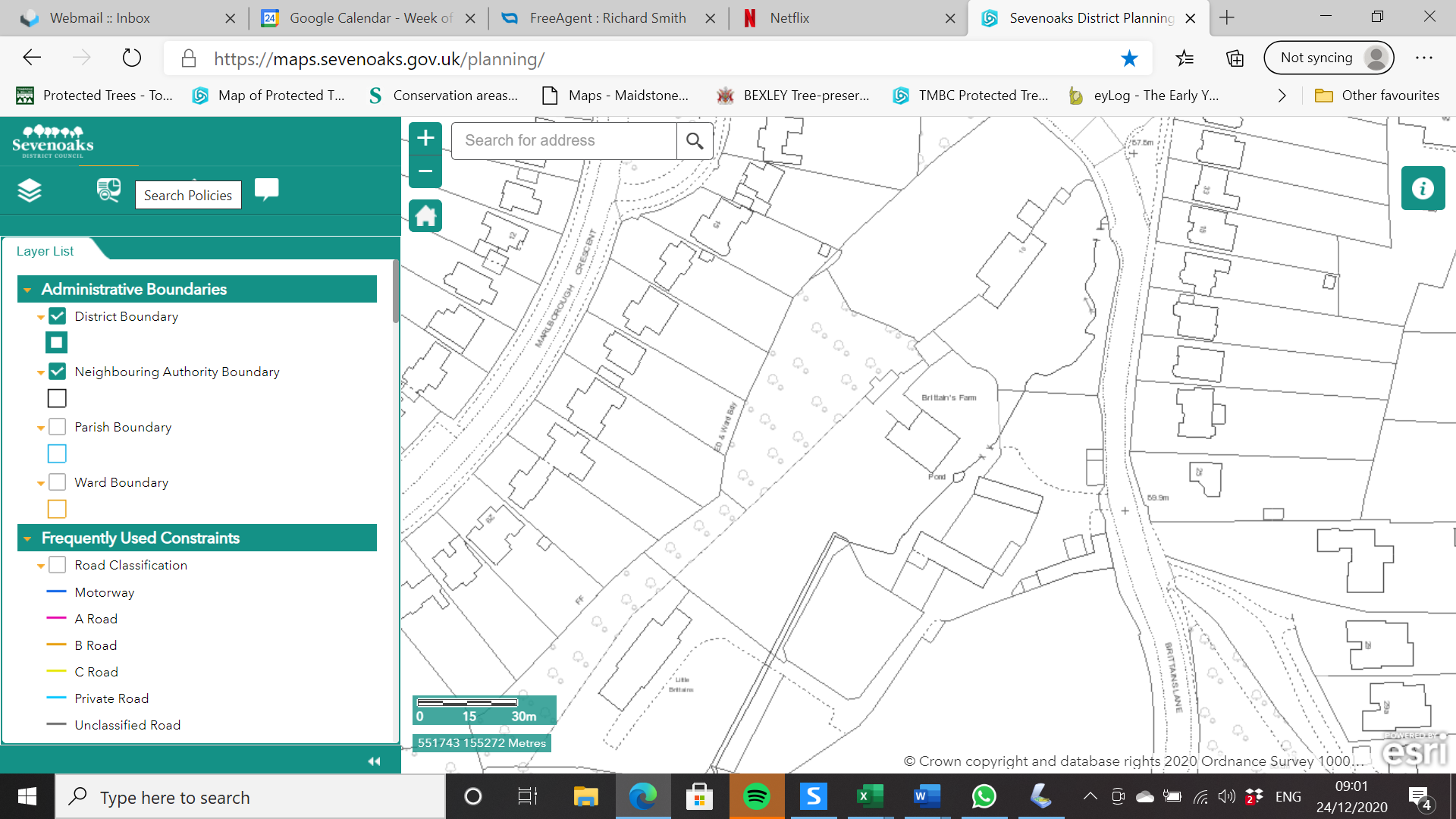 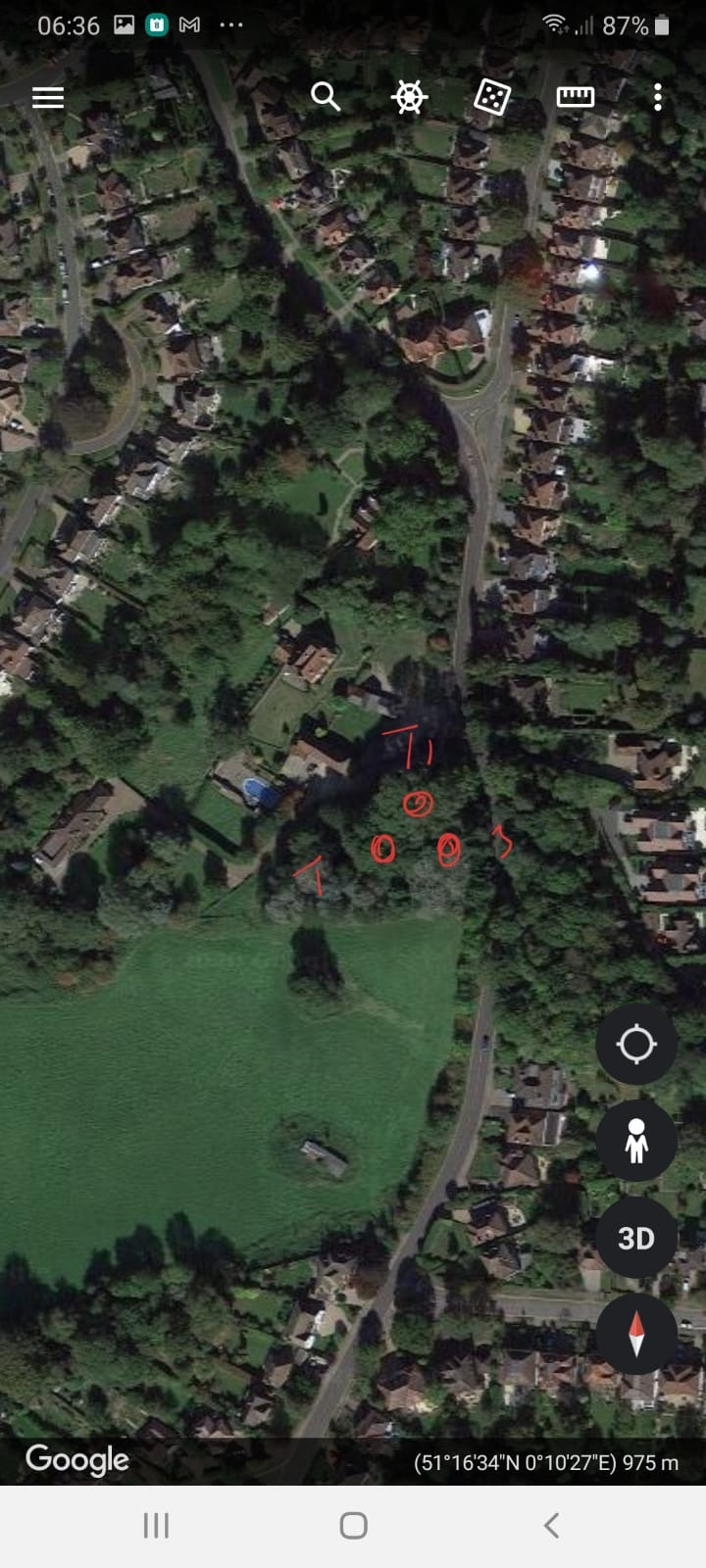 